REGULAR MEETING OF THE TOWN COUNCIL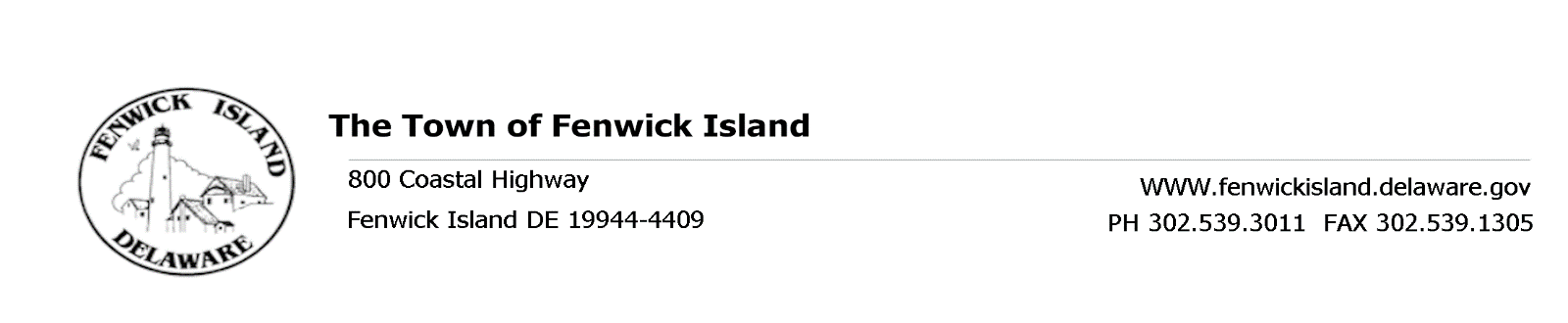 April 28, 2017, at 3:30 p.m.Town Hall	AGENDAFlag Salute and Call to OrderRoll Call
President’s ReportFor Discussion and Possible Action                                                                                                Ordinance to Adopt Comp Plan Resolution #81-2017	Town Clerk PooleBBVFC Donation for Summer Firefighters/EMT’s	Mayor Langan/Town Manager TiemanFenwick Island License Plate Program			Councilmember Bunting/Town Manager TiemanChanges to Debt Limits Allowed by Charter		Councilmember Carmean/Town Manger TiemanAllow Welcome to F.I. on Town Message Board and	Business Development Committee Chair CollinsVarious Commercial SignsMob-i-Mats						Public Works Supervisor ReedApproval of Minutes from  March 24, 2017 Regular Council MeetingTreasurer’s ReportTown Manager’s ReportDepartment Reports: Building, Public Works, Beach Patrol and PoliceCommittee Reports: Beach, Environmental, Business Development, Ad hoc Election, Planning Commission, Ad hoc Financial and Charter & OrdinanceOld BusinessNew BusinessUpcoming Events and Meetings:May 12	  9:30 a.m.	Charter & Ordinance MeetingMay 12	  1:00 p.m.	Budget Committee MeetingMay 19	  2:00 p.m.	Budget Committee MeetingMay 26	  3:30 p.m.	Regular Council MeetingPublic ParticipationAdjournmentThis Agenda is subject to change to include additional items, including Executive Sessions or the deletion of items as in accordance with provisions within Title 29, Chapter 100. Freedom of Information Act. Persons with disabilities requiring special accommodations please contact Town Hall 72 hours in advance.  No video conferencing will be conducted.Posted:   April 21, 2017